Determination of ( ASH) in feed matter ASH:  there is inorganic matter remaining after burning feed sample on high temperature (500 – 600º C ). The minerals compound of ash in a large amount (essential minerals) include {Potassium (K) , Sodium (Na), Calcium (Ca) , Magnesium (Mg) }. The minerals compound of ash in a small amount (trace minerals) Include{Manganese(Mn),Cupper(Cu),Aluminum(Al) Iron(Fe),Zinc(Zn) , Floor (F), Iodine(I)} There is a poisoning and very little (rare) minerals in Feed like: Lead (Pb) , Mercury (Hg) They were comes from soil , Pesticides and other sources . Aims of Experiments: Determination and know elements minerals in the diet. Determination the organic matter (OM=DM – ASH ). The ash considered as a good indicator for the purity of (Flour ). 4- The a mount of ash considered as a good indicator of biological action of yeast (Reproduction and Production ). 5- To know the deceive in feed due to found increased salt or stone in the feed. Scientific principles of experiment: Burn The sample on high temperature ( 600c ) lead to burning the organic matter while the residue don’t affect by burn called ASH (inorganic matter). Type of Ashing: Dry ashing :this type produce by used furnace in high temperature  (500-600 c0 ). Wet ashing : this type depend on use mixing from perchloric acid( HCLO4) and nitric acid (1:2) ratio so when put the sample on this mixture for 24 hour lead to digest all organic matter and the residue inorganic matter (ASH). Equipment and machines used: 1-Sensitive Electrical Balance .  2-Furnace  3-Crucible 4-Samples(2)gm  5- Desiccator Note 1: The sample used to determination of ash must be fresh sample or dry sample in which moisture was determined . Note 2:If the sample appears liquid we must take 5-10 mm 3 from the sample and drying it in oven before putting it in furnace The Procedure of Determination: 1- Put the clean crucible in oven with 105 º C for 1 hour then hold it to desiccator until it will cool . 2-Weight the cooling crucible by sensitive electrical balance and record it weight , put (2) gm of sample. 3-Put the crucible contain sample in furnace on (500) ºC for 5 hours or (600) ºC for 3 hours {raised the temperature gradually in oven until your arrived to the optimum temperature } 4-After burning remove the crucible from the Furnace to desiccator until it will cool then record it’s weight . 5- Calculation of ash percentage in a sample according to the equation.                        Weight of ash  % of Ash = _________________ ×  100                      Weight of sample Weight of ASH = (Crucible w.+ Sample w.) after burning – (empty Crucible. .w) Note:-The normal percentage of Ash 2-3 % if it is more that mean the period of burning not enough or due to there is not enough time for cooling Crucible because it need 10 minute , cause it effect on weight. 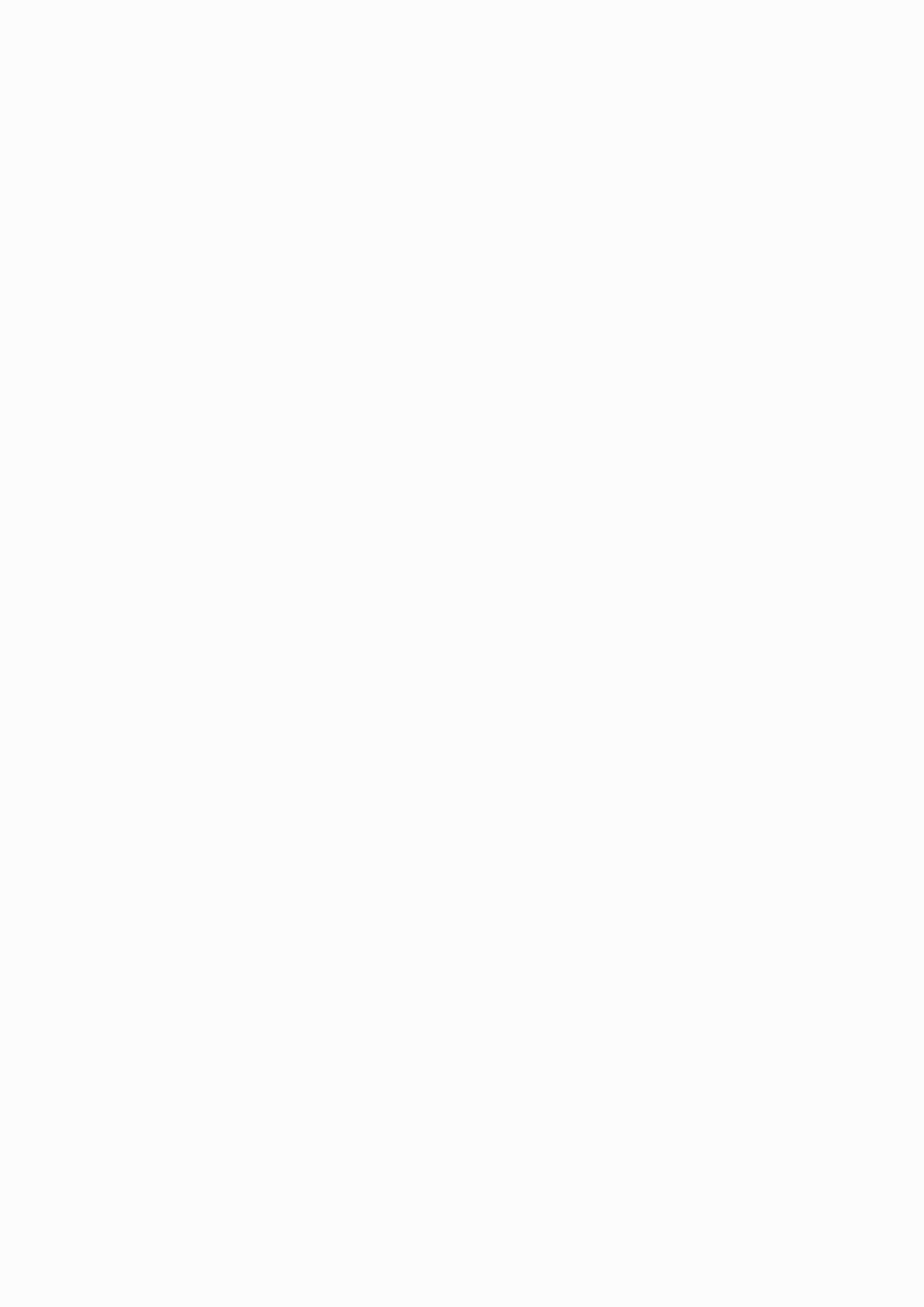 